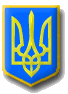 ГРЕЧАНОПОДІВСЬКА  сільська рада ШИРОКІВСЬКОГО  району ДНІПРОПЕТРОВСЬКОЇ області75 сесія 7  скликання                        ПРОЄКТ рішенняПро визначення особи, яка будепредставляти інтереси громадив судах та правоохоронних органах.        Керуючись Законом України  «Про місцеве самоврядування в Україні»сільська   рада ВИРІШИЛА:         1.Уповноважити начальника загального відділу виконавчого комітету Гречаноподівської сільської ради, Широківського району, Дніпропетровської  області Попову Олександру Олександрівну  на представництво інтересів Гречаноподівської сільської ради Широківського району Дніпропетровської області при розгляді справ у місцевих  судах з розгляду цивільних, кримі-нальних, господарських, адміністративних справ, апеляційних судах з розгляду цивільних, господарських, адміністративних справ, Верховному Суді з розгляду цивільних, кримінальних, господарських адміністративних справ, органах державної  влади та місцевого самоврядування, правоохо-ронних органах, органах прокуратури, органах державної реєстрації, підпри-ємствах, установах, організаціях незалежно від форм власності, підпорядку-вання та галузевої належності.        2. Контроль за виконанням даного рішення залишаю за собою.Сільський  голова                                                                             Г.УСИК22  травня   2020 рокус. Гречані Поди     №      -75/УІІ 